Uzupełnij kartę ćwiczeń powtórzeniowych.  Rozwiązane zadania prześlij  do 2 kwietnia 2020r. 
na e-maila e.klepacka@zsslipsk.home.pl . Życzę powodzenia ! Pozdrawiam.KARTA ĆWICZEŃ POWTÓRZENIOWYCH………………………………………………………………………………..(imię i nazwisko)1. Podaj nazwy tkanek roślinnych, których opisy przedstawiono poniżej. Komórki tej tkanki mają postać długich rurek, które przewodzą substancje pokarmowe  
z liści do pozostałych części rośliny.Jest to tkanka                                                                                                    . Komórki tej tkanki gromadzą substancje pokarmowe, co umożliwia roślinie przetrwanie zimy.Jest to tkanka                                                                                                    .Komórki tej tkanki mają silnie zgrubiałe ściany komórkowe, co chroni roślinę np. przed złamaniem.Jest to tkanka                                                                                                    .2. Wybierz wyrazy tak, aby poniższe zdania zawierały prawdziwe informacje.Aparaty szparkowe umożliwiają przenikanie do liści tlenu / substancji pokarmowych.Komórki skórki korzenia wytwarzają włośniki / kolce, które służą do pobierania wody i soli mineralnych.Skórka pędu i skórka korzenia należą do tkanek przewodzących / okrywających.3. Podaj nazwę i funkcję strefy korzenia oznaczonej na ilustracji literą A. 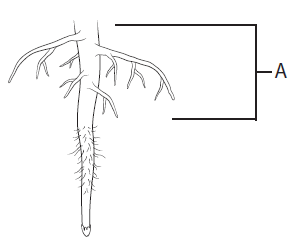 Nazwa:Funkcja:4. Wpisz  funkcje, które dodatkowo pełnią  przekształcenia korzeni a. marchwi-……………………………………………………………………………………b. jemioły-………………………………………………………………………………………..5. Rozpoznaj rodzaj systemu korzeniowego przedstawionego na ilustracji 
 i wpisz jego nazwę w wyznaczonym miejscu. 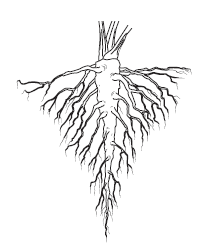 Jest to system korzeniowy                                                                  . 	6. Uzupełnij poniższą tabelę dotyczącą przekształceń korzeni. Wpisz w odpowiednich rubrykach brakujące informacje.  7. Wybierz poprawne dokończenie zdania. Funkcją liści nie jestwytwarzanie substancji pokarmowych w procesie fotosyntezy.parowanie wody z rośliny.wymiana dwutlenku węgla i tlenu między rośliną a jej otoczeniem.pobieranie wody i soli mineralnych.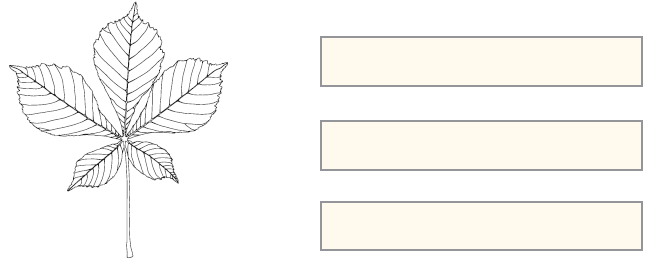 8. Wpisz w ramkach nazwy kolejnych elementów budowy liścia przedstawionego na ilustracji. 9. Wybierz odpowiedź, w której wymieniono nazwy roślin o liściach pojedynczych.   
Lipa, kasztanowiec.Kasztanowiec, dąb.Kasztanowiec, jesion.Lipa, tulipan.11. Oceń, czy poniższe informacje dotyczące przekształceń organów roślin są prawdziwe. Pozostaw literę P, jeśli informacja jest prawdziwa, albo literę F – jeśli jest fałszywa. Nazwaprzekształconego organuPrzykład rośliny,u której występujeFunkcja organuburakkorzenie czepne1.Ciernie są przekształconymi łodygami, które chronią roślinę przed utratą wody.PF2.Liście czepne ułatwiają chwytanie się podpór.PF3.Liście pułapkowe są przystosowaniem do chwytania ofiar.PF